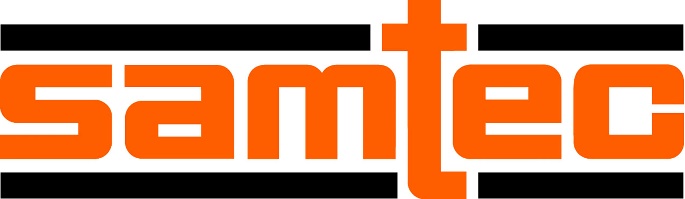 PARA DIFUSIÓN INMEDIATA10 de octubre de 2023CONTACTO:  Mediaroom@samtec.com Samtec abre un nuevo centro de diseño y fabricación en TaiwánSamtec, Inc., ha anunciado la inauguración de su nuevo centro de diseño y fabricación en Taiwán que diseñará, desarrollará y construirá productos avanzados de conexión destinados a diversos sectores, como comunicaciones de datos, telecomunicaciones, inteligencia artificial, aprendizaje automático, prueba y medida, industria y medicina.Esta planta de última generación tiene 6.503 metros cuadrados y consta de tres naves: desarrollo e ingeniería de nuevos productos, diseño de máquinas y equipos, y montaje de conectores y cables. La fabricación se centra en la línea de productos de RF de precisión de Samtec, que se utilizan en los sectores de infraestructura inalámbrica, aeroespacial y defensa, informática, y prueba y medida.“El nuevo Centro de Diseño de Taiwán permite a Samtec fabricar mayores cantidades de productos de interconexión de próxima generación con el fin de que nuestros clientes y socios impulsen la innovación y sigan a la vanguardia en sus mercados”, señaló Brian Vicich, Vicepresidente de Ingeniería de Samtec. “El Centro de Diseño de Taiwán permite a Samtec hacer realidad su agresivo plan de desarrollo de nuevos productos, además de aprovechar el enorme talento de nuestros empleados en Taiwán para cumplir nuestros objetivos de ingeniería y fabricación”.El Centro de Diseño de Taiwán es la incorporación más reciente a los recursos globales de diseño, fabricación y servicio al cliente de Samtec destinados a su Sudden Service®. En 2023, Samtec abrió un Centro de Distribución en Singapur, construyó y equipó una nueva planta de fabricación de cables en Pensilvania (EE.UU.) e inició la ampliación de las plantas de fabricación en Vietnam y Costa Rica.Samtec atiende a clientes en más de 125 países. El Sudden Service® de Samtec, que cuenta con 22 oficinas comerciales, 13 centros de diseño y 14 sedes de operaciones/ inventario en todo el mundo, ofrece soporte a una base formada por más de 50.000 clientes, desde grandes compañías tecnológicas hasta universidades y pequeñas empresas de nueva creación. Samtec vende directamente a sus clientes, así como a través de distribuidores de gran prestigio.Acerca de SamtecSamtec fue fundada en 1976 y es un fabricante de una amplia línea de soluciones de interconexión electrónica con presencia mundial y una facturación de 1.000 millones de dólares. Entre sus productos se encuentran soluciones para conexiones de alta velocidad entre placas, cables de alta velocidad, interconexiones ópticas para placas intermedias y paneles, RF de precisión, apilamiento flexible, y componentes y cables micro/robustos. Los centros tecnológicos de Samtec trabajan en el desarrollo de tecnologías, estrategias y productos para optimizar las prestaciones y el coste de un sistema, desde la pastilla de semiconductor sin encapsular hasta una interfase situada a 100 metros, y con todos los puntos de interconexión situados entre medio. Con sus más de 40 sedes y la comercialización de sus productos en 125 países, la presencia mundial de Samtec le permite ofrecer un servicio al cliente incomparable.
Para más información contacte con MediaRoom@samtec.com o visite www.samtec.com/media-room.  Samtec, Inc.
P.O. Box 1147
New Albany, IN 47151-1147
USA
Tel.: 1-800-SAMTEC-9 (800-726-8329)
www.samtec.com